Print Shop Brochure InstructionsTo Begin a Brochure:Open Print Shop from the Desktop (be patient it takes a second to load)Choose BrochureSelect “Start from Scratch”Click NextNumber of Panels: 3Click FinishSet up of Brochure:There are 2 different pages you will create for the Brochure, the inside and the outside.Look at the bottom left of the screen. This is displaying page 1 of 2.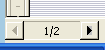 If you click the arrow it will switch to the 2nd page of the Brochure (the inside)Page 1 of 2 is setup as followsPage 2 of 2 is setup as follows:To Add Text:Choose Text Tools on the left sideInsert Text BoxClick inside the text box to move it.Drag the corners in to make it smallerDouble click inside to add textTo Change Text and Color:Select your textChange from Times New Roman to whatever you’d likeFont size can be changed as well (Nothing bigger than 14 for written text about career)Color: With the text selected click on the colorful button (as shown below) and choose OBJECT.  You can then select the color you want to change your font to. 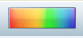 To Add a Fancy Title:Text Tools on the left sideInsert HeadlineType the title you want and choose the style you’d likeTo Add Pictures:You can get pictures off Google Images (be careful what you search for)Right click on picture you findGo back to Print ShopGo to EDITChoose PASTETo Print:FilePrintUn check Double Sided  (Very important you do this!)SetupChoose “Laserjet 5550” printer nameOkPrintInside Flap of BrochureBack of BrochureFront of BrochureInside of Brochure – Left SideInside of Brochure- MiddleInside of Brochure – Right Side